S 06 Information aux salariés, des élus CGT au CSE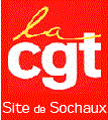 Pour l’amélioration de nos conditions de travail !Seule la mobilisation fera reculer la directionTous ensemble !Jeudi dernier nous étions environ 250 dans les rues de Montbéliard, pour protester contre l’austérité et la casse de nos emplois, et pour la défense des services publics, de nos retraites et de nos salaires.Nous avons aussi défendu l’idée que face à l’augmentation du chômage il faut répartir le travail entre tous sans perte de salaire. Il est scandaleux de crouler sous les cadences et les heures supplémentaires, ici à l’usine quand d’autres sont condamnés au chômage.Pour obtenir de nouveaux droits et pour un système plus juste, plus équitable, offrant du travail à toutes et à tous nous devrons être beaucoup plus nombreux, plus déterminés, en grève et dans la rue pour l’exprimer. Mais Ce n’est qu’un début…Alors demain, ensemble changeons la société. La CGT vous informera des  prochaines dates de mobilisations.Peinture le ras le bol des salariés !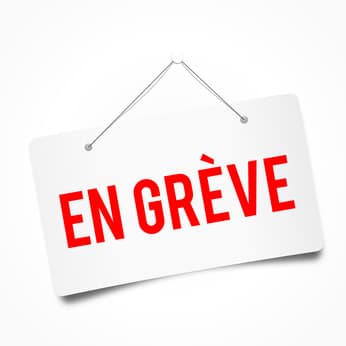 Le 01 février 2021, dans le secteur BITON de peinture, en tournée A, 11 salariés, soit 100% de l’équipe, ont posé les gants, après la pause casse-croûte, pour protester contre le manque d’effectifs criant dans cette équipe.Après 15 min seulement, la situation a été débloquée, la direction s’est engagée à remettre :1 personne supplémentaire en Finition2 personnes en renfort dans l’équipe.La CGT a toujours dénoncé le manque d’effectifs et continuera de le faire et de soutenir les initiatives des salariés afin d’obtenir de meilleures conditions de travail. L’action collective des salariés, avec l’appui de nos militants, démontre que l’on peut faire reculer la direction et obtenir satisfaction !Il manque du monde partout !Lors de la remontée en cadence de la production après le déconfinement, pour ne pas rappeler les intérimaires qu’elle a renvoyé à la galère du chômage, la direction avait imposé à des salariés de l’emboutissage, du ferrage, de peinture, et d’autres secteurs des prêts forcés pour travailler en chaîne au montage.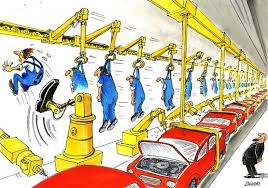 Aujourd’hui, elle continue de combler les manques d’effectifs dans tous les secteurs de fabrication en y affectant des professionnels, des moniteurs, des techniciens et ceux des bureaux. Pire, au ferrage elle a récemment passé outre les restrictions médicales émises par le médecin du travail alors qu’elle a l’obligation de les respecter à la lettre.La réduction des effectifs ne profite qu’à la direction :Les 1200 intérimaires qui n’ont pas été rappelés sont dans la galère au chômageEn fabrication, les cadences sont très élevées, et le lot commun de ceux qui restent est aggravé par les samedis et rallongements d’horaires.Ceux qui n’étaient pas en fabrication et qui y sont affectés sont en difficulté comme leurs collègues qui se retrouvent avec plus de travail.A la CGT nous sommes pour travailler moins et travailler tous en répartissant le travail entre tous sans perte de salaire.En arrêtant le travail collectivement des équipes du ferrage et de peinture ont rappelé comment se faire entendre pour les manques d’effectifs !Flexibilité non merci, ça suffitEncore un samedi annulé sur le système 2 ; une décision qui a permis à certains salariés de rester chez eux. Mais encore une fois la direction divise les salariés, puisque tous les secteurs n’étaient pas concernés, comme ceux de peinture par exemple. Une façon de mettre dans les têtes le travail à la carte et par secteur.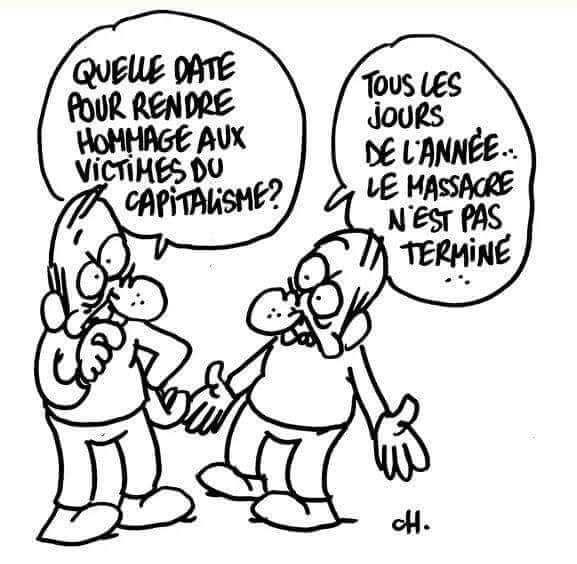 La CGT revendique l’arrêt des séances supplémentaires obligatoires pour tous ! Il n’est pas normal de presser comme des citrons le personnel de nuit par exemple, et ensuite d’annuler des séances pour manque de pièces.Nous revendiquons un calendrier de travail sur 5 jours pour le système 2 sans H+, ni over-time. Ras le bol des samedis matin et des allongements d’horaires : une des solutions pour pallier à ce système épuisant tout le monde, c’est la remise en place du VSD !Stagiaires !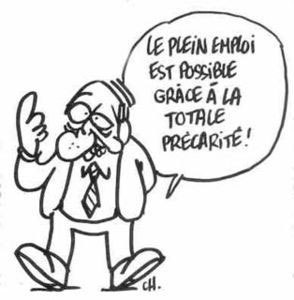 La direction de Sochaux, engage des stagiaires ingénieurs comme au ferrage, pour des stages en entreprise. Sous couvert du cursus de formation made in PSA, elle les met en poste. Cette arnaque permet à PSA de ne pas prendre du personnel supplémentaire comme des intérimaires par exemple, et pour elle c’est 100% gagnant puisque ces contrats ne sont pas rémunérés.La CGT revendique un véritable cursus de formation, mais aussi que les stagiaires soient rémunérés. Nous revendiquons aussi que soient repris tous les intérimaires qui étaient présents sur le site avant le 1er confinement.Les tiroirs caisses de PSA/FCA sont bien remplis, cet argent est le nôtre, il doit servir à l’embauche de tous les intérimaires, à l’augmentation de nos salaires de 400 € net pour tous par mois et l’amélioration de nos conditions de travail. Hygiène déplorable Le nouveau nom de PSA, STELLANTIS, qui peut être traduit du latin « étoile » et selon certains médias voudrait dire littéralement : « briller avec les étoiles » comme quoi chez PSA/FCA les mots n’ont pas le même sens que pour nous !Il n’y a qu’à prendre exemple des aires d’UEP : dans tous les secteurs on ne peut pas dire qu’elles brillent par leur propreté. Et c’est bien le constat qu’a pu faire l’inspection du travail, il y a peu.La CGT revendique le nettoyage régulier des aires d’UEP, des outils et des installations que nous utilisons ainsi que le personnel pour le faire.COVID la loi du silence chez PSA…PSA site de Sochaux est la bulle anti-COVID, car s’il on en croit la direction très peu de salariés sont touchés par ce virus ! Pas de cas contact aussi chez PSA ? Bref le microbe ne rentre pas dans l’usine, qui est dirigée par des personnes soucieuses des salariés et des mesures barrières. Et là le réveil sonne !La réalité est toute autre ! Plusieurs salariés ont contracté le virus, mais pour la direction qui ne respecte pas son propre protocole, personne n’est cas contact ! A croire que chez PSA les personnes ne se côtoient pas. Pourtant sur les postes de travail, pas de distanciation physique ni de désinfection permanente des outils. Pas de temps pour le lavage de mains etc…La CGT revendique le respect de son protocole et que soit mise en place une pause supplémentaire toutes les heures et des arrêts de chaînes pour le lavage et la désinfection de nos mains ainsi que du matériel. Mais aussi que les salariés soient informés des dispositions prises pour eux et leurs proches en cas de contamination tout en respectant l’anonymat. Nos vies valent mieux que leurs profits !